Lección 6: Día 1 de centrosUbiquemos números en una recta numérica.Calentamiento: Conversación numérica: Descompongamos y restemosEncuentra mentalmente el valor de cada expresión.6.2: Centros: Momento de escogerEscoge un centro.Captura cuadrados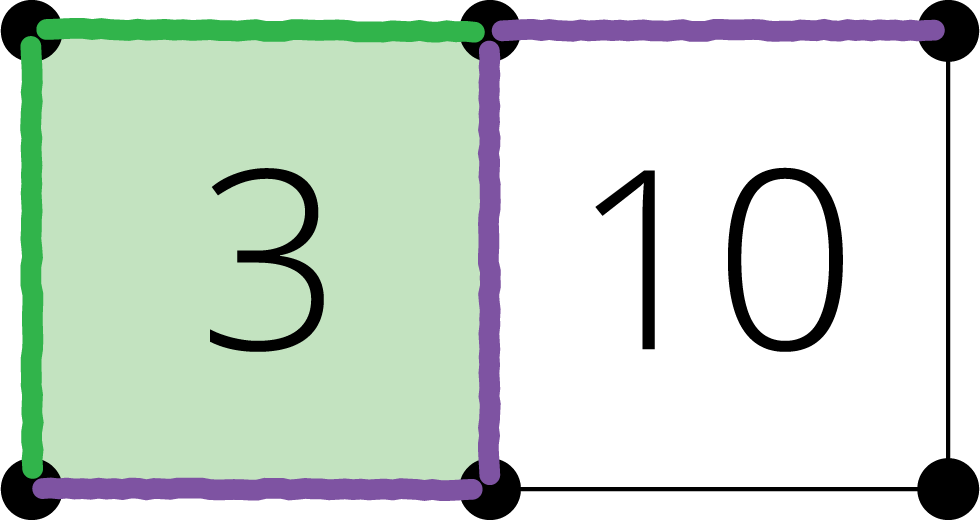 Carrera sobre rectas numéricas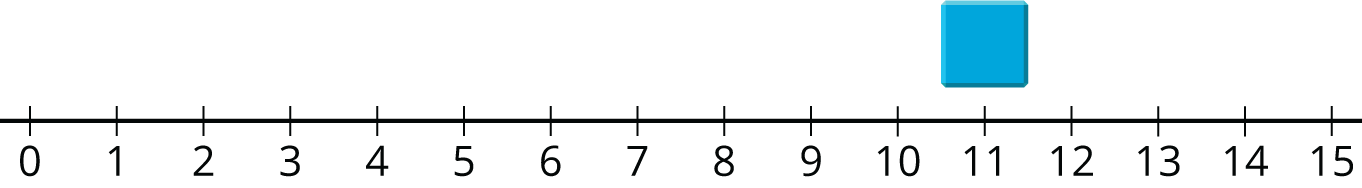 Acertijos numéricos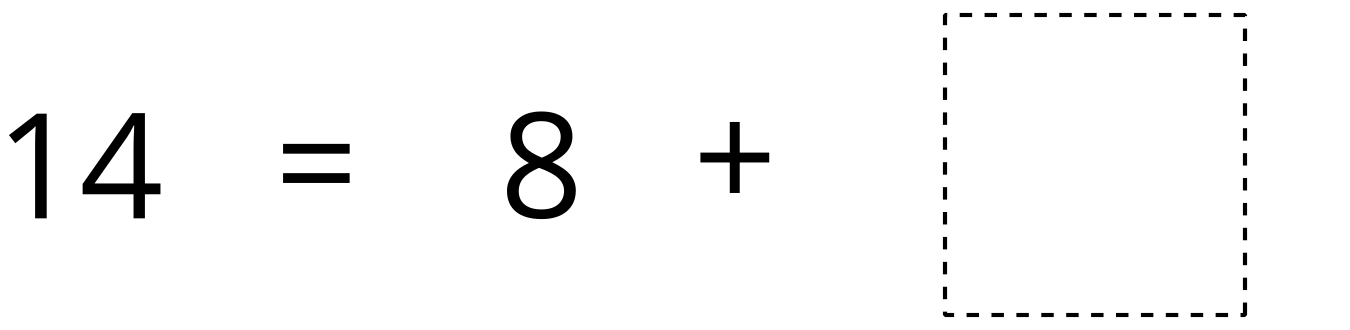 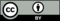 © CC BY 2021 Illustrative Mathematics®